Actividad de Tecnología para 8° básico.Profesor: Héctor F. Hidalgo Escalona.Los estudiantes deben crear un afiche publicitario que haga un llamado a apreciar el establecimiento como si de un patrimonio se tratara. Frente al desafío de pensar la escuela como patrimonio, respóndete las siguientes preguntas:¿Qué tipo de patrimonio sería el establecimiento?¿Qué hace por la comunidad?¿Por qué debiese ser recordado para la posteridad?¿Qué cambios debieran hacerse para que sea considerado valioso para el resto de la comunidad?¿De qué manera otros inmuebles se han convertido en patrimonio?¿Se podrá establecer una relación entre el establecimiento como patrimonio, el turismo y la tecnología?Instrucciones:- Construye el afiche utilizando cartulinas de colores, recortes, pinturas y cualquier elemento que te parezca mejor para decorar, recordando que debe ser llamativo, NO PUEDE pasar desapercibido.- Es menester que el afiche respete las reglas del diseño, simplificando y poniendo poco texto (- es +), enfocándose en lo importante, que es el patrimonio.- Cuida la limpieza del afiche, debe ser pulcro.- Investiga sobre el patrimonio en Chile, relaciona lo que encuentres con tu afiche.Este trabajo tiene por objetivo aprender lo que es el patrimonio y establecer su relación con el turismo y la tecnología.Ejemplos de afiches: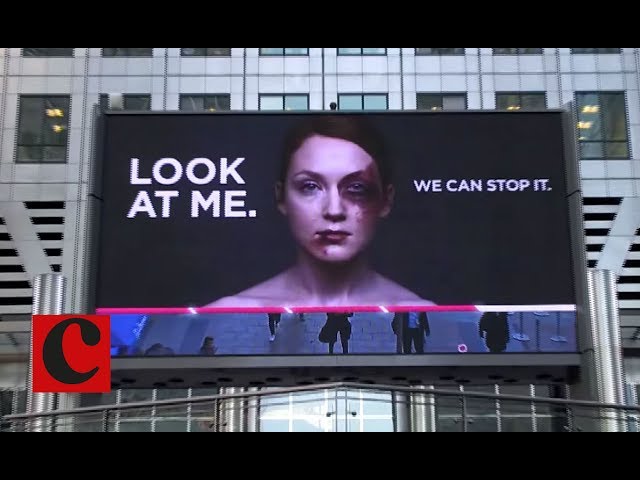 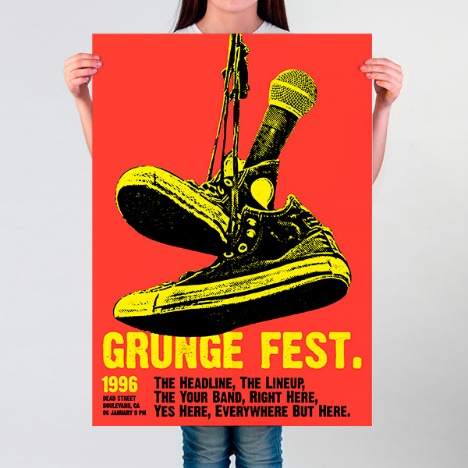 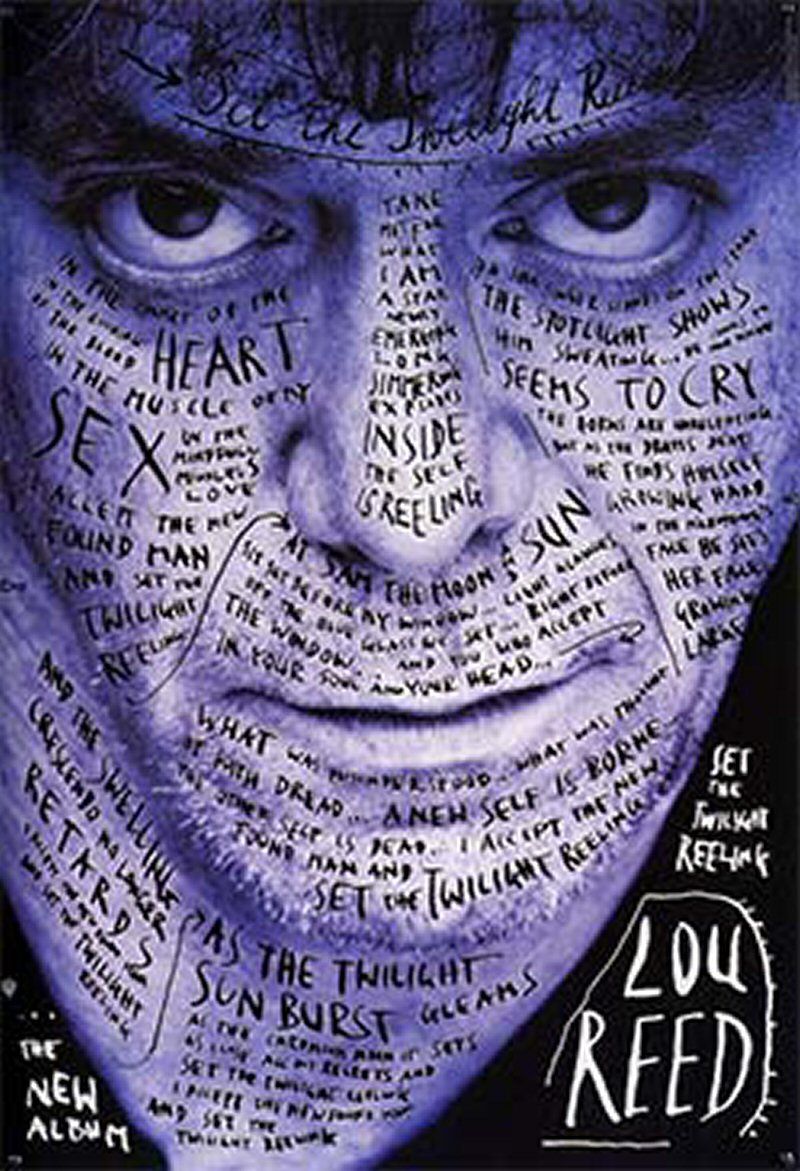 Los ejemplos no se ajustan a la temática tratada, precisamente para no cuartarles sus propias ideas. NO PUEDEN plagiar.Anexo:Texto “Patrimonio y cultura” (MINEDUC, 2020).El patrimonio de un país es una construcción social que depende del valor que la comunidad le atribuye, en un momento histórico, a los bienes materiales e inmateriales que considera importantes de proteger y conservar para darse identidad y —al mismo tiempo— permitir su valoración por las futuras generaciones.El patrimonio es resguardado en todo el mundo, y la variedad de patrimonios en un destino aumenta su atracción para las visitas.Por consiguiente, no se puede concebir el turismo de un país sin el patrimonio histórico-cultural: el rescate de las especies naturales autóctonas, nuestras etnias, personas y comunidades portadoras de tradición cultural local. Al mismo tiempo, el patrimonio no se puede conservar sin los recursos del turismo.Chile, según un informe de SERNAT UR (2014), es considerado un destino turístico prioritario para Norteamérica (Estados Unidos, Canadá y México), Sudamérica (Brasil, Argentina, Colombia y Perú), Europa (España, Alemania y Reino Unido) y países lejanos (Australia), y genera un significativo aporte de divisas a la economía del país, junto con un intercambio de experiencias interculturales que contribuyen a la sustentabilidad del turismo, basado en la reactivación, conservación y puesta en valor del patrimonio sociocultural del país. Un tipo de turismo posible de potenciar, tanto en nuestro país como a nivel del mundo, es el turismo cultural (SERNAT UR, 2014). Este concepto puede estudiarse por medio de la investigación, el desarrollo de productos y la puesta en escena del patrimonio como un ámbito de progreso. El propósito de este tipo de turismo es preservar lo que nos distingue y reconocer su valor, mediante la creatividad y la capacidad de gestionar y desarrollar los componentes del pasado, las tradiciones, la gastronomía y la artesanía, entre otras actividades relacionadas con el patrimonio. Todo lo anterior hace necesaria una propuesta para el uso sustentable del patrimonio asociado al turismo cultural, el cual traería por defecto para la comunidad de que se trate la mejora en la calidad de vida de sus habitantes y de aquellos que la visitan.Contacto solo para dudas: profesorhectorhidalgo@gmail.com 